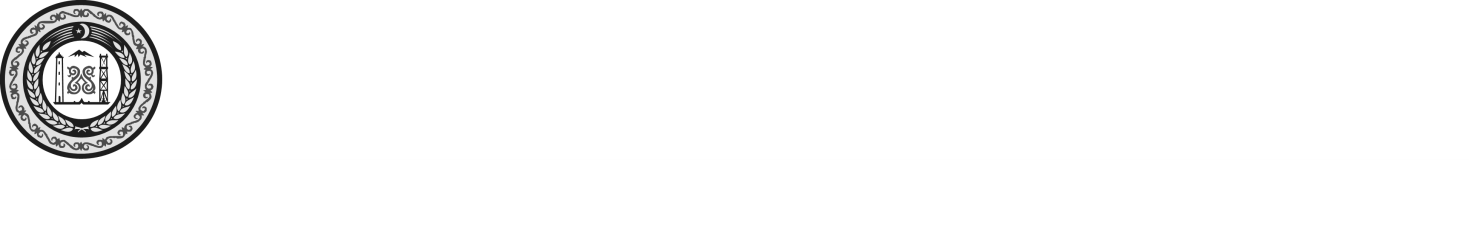 АДМИНИСТРАЦИЯ КИРИНСКОГОСЕЛЬСКОГО ПОСЕЛЕНИЯШАРОЙСКОГО МУНИЦИПАЛЬНОГО РАЙОНАЧЕЧЕНСКОЙ РЕСПУБЛИКИНОХЧИЙН РЕСПУБЛИКИН ШАРОЙН МУНИЦИПАЛЬНИ К1ОШТАН КИРИН ЮЬРТАН АДМИНИСТРАЦИПОСТАНОВЛЕНИЕс. КириО внесении изменений и дополнений в Административный регламентадминистрации Киринского сельского поселения по предоставлению муниципальной услуги «Присвоение, изменение и аннулирование адресов»	В соответствии с постановлениями Правительства Российской Федерации от 24 апреля 2015 года №387 «Об утверждении Правил присвоения, изменения и аннулирования адресов», от 21 декабря 2018 года № 1622 «О внесении изменений и признанииутратившими силу некоторых актов Правительства Российской Федерации»администрация Киринского сельского поселения П о с т а н о в л я е т :	1. Внести в Административный регламент администрации Киринского сельского поселения по предоставлению муниципальной услуги «Присвоение, изменение и аннулирование адресов», утвержденный постановлением администрации Киринского сельского поселения от 6 апреля 2017г. №05 (в редакции постановлений администрации Киринского сельского поселения от 21 июня 2018 года № 4, от 5 июля 2018 года № 6) следующие изменения и дополнения:а)абзац четвертый пункта 1.2 изложить в следующей редакции:«От имени членов садоводческого или огороднического некоммерческого товарищества с заявлением вправе обратиться представитель товарищества, уполномоченный на подачу такого заявления принятым решением общего собрания членов такого товарищества.»;б)абзац пятый пункта 2.6 изложить в следующей редакции: «При представлении заявления представителем заявителя к такому заявлению прилагается доверенность, выданная представителю заявителя, оформленная в порядке, предусмотренном законодательством Российской Федерации, а в случае если представитель заявителя обращается от имени собственников помещений в многоквартирном доме либо от имени членов садоводческого или огороднического некоммерческого товарищества с заявлением вправе обратиться представитель товарищества, уполномоченный на подачу такого заявления принятым решением общего собрания членов такого товарищества соответственно».	2. Настоящее постановление вступает в силу с момента подписания.	3. Обнародовать данное постановление путем размещения на информационном  стенде администрации Киринского сельского поселения и на официальном сайте администрации Киринского сельского поселения.		4. Контроль за исполнением настоящего постановления возложить на                 Мусалову Х.К.,  специалиста администрации Киринского сельского поселения.Глава администрации Киринского  сельского поселения                                         Х.Д. Мусалов01 июня 2020 г.№01